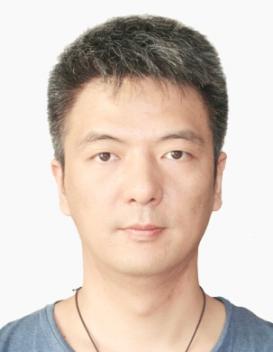 姓名：管斌彬职称：讲师个人简介（选填）男，江苏南通，经济学博士专业研究领域物流管理，社会保障学专著与论集（必填*）专著：非零和博弈—延迟退休的利益之辩专著：基于电子商务环境下的物流管理研究学术论文（选填）主要科研项目 （选填）讲授课程 （选填）指导研究生情况（选填）